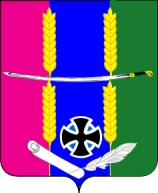 Совет Васюринского сельского поселения Динского района Краснодарского края4 созывРЕШЕНИЕот 17 июня 2024 года                                                                                          № 285станица ВасюринскаяО создании муниципального дорожного фонда Васюринского сельского поселения Динского района, и утверждения порядка формирования и использования бюджетных ассигнований муниципального дорожного фонда Васюринского сельского поселения Динского районаВ соответствии с пунктом 5 статьи 179.4 Бюджетного кодекса Российской Федерации и Федеральным законом от 6 октября 2003 г. № 131-ФЗ «Об общих принципах организации местного самоуправления в Российской Федерации» Совет Васюринского сельского поселения Динского района р е ш и л:Создать муниципальный дорожный фонд Васюринского сельского поселения.Утвердить порядок формирования и использования бюджетных ассигнований муниципального дорожного фонда Васюринского сельского поселения (далее - Порядок) (прилагается).Администрации Васюринского сельского поселения (Бутенко С.И.) разместить настоящее решение на официальном сайте в информационно-телекоммуникационной сети Интернет.Решение Совета Васюринского сельского поселения от 27 ноября 2015 г. № 58 «О создании муниципального дорожного фонда муниципального образования Васюринское сельское поселение Динского района Краснодарского края, и утверждения порядка формирования и использования бюджетных ассигнований муниципального дорожного фонда муниципального образования Васюринское сельское поселение Динского района» признать утратившим силу.Решение Совета Васюринского сельского поселения от 28 января 2016 г. № 75 «О внесении изменений в решение Совета Васюринского сельского поселения Динского района от 27.11.2015 года № 58 «О создании муниципального дорожного фонда муниципального образования Васюринское сельское поселение Динского района Краснодарского края, и утверждения порядка формирования и использования бюджетных ассигнований муниципального дорожного фонда муниципального образования Васюринское сельское поселение Динского района» признать утратившим силу.Решение Совета Васюринского сельского поселения от 21 декабря 2017 г. № 191 «О внесении изменений в решение Совета Васюринского сельского поселения Динского района от 27 ноября 2015 г. № 58 «О создании муниципального дорожного фонда муниципального образования Васюринское сельское поселение Динского района Краснодарского края, и утверждения порядка формирования и использования бюджетных ассигнований муниципального дорожного фонда муниципального образования Васюринское сельское поселение Динского района» признать утратившим силу.Контроль за выполнением настоящего решения возложить на
администрацию Васюринского сельского поселения (Бутенко С.И.) и комиссию по финансам и бюджету Совета Васюринского сельского поселения (Генадьев А.Г.).Настоящее решение вступает в силу со дня его подписания.Председатель Совета Васюринского сельского поселения                                                  И.В. МитякинаИсполняющий обязанности главы Васюринскогосельского поселения                                                                               С.И.Бутенко             ПРИЛОЖЕНИЕк решению Совета                                                                                                               Васюринского                   сельского поселения          от 17.06.2024 № 285Порядокформирования и использования бюджетных ассигнований дорожного фонда Васюринского сельского поселения Динского районаДорожный фонд Васюринского сельского поселения Динского района (далее - Фонд) - часть средств местного бюджета, подлежащая использованию в целях финансового обеспечения дорожной деятельности в отношении автомобильных дорог общего пользования местного значения, находящихся в муниципальной собственности, (далее автомобильные дороги местного значения), а также капитального ремонта и ремонта дворовых территорий многоквартирных домов, проездов к дворовым территориям многоквартирных домов, расположенных в границах Васюринского сельского поселения.Объем бюджетных ассигнований Фонда утверждается решением Совета Васюринского сельского поселения о бюджете Васюринского сельского поселения на очередной финансовый год в размере не менее прогнозируемого объема доходов бюджета Васюринского сельского поселения от:остатка средств Фонда на 1 января очередного финансового года (за исключением года создания Фонда); акцизов на автомобильный бензин, прямогонный бензин, дизельное топливо, моторные масла для дизельных и (или) карбюраторных (инжекторных) двигателей, производимые на территории Российской Федерации, подлежащих зачислению в бюджет Васюринского сельского поселения;поступлений в виде субсидий и иных межбюджетных трансфертов из бюджетов бюджетной системы Российской Федерации на финансовое обеспечение дорожной деятельности в отношении автомобильных дорог общего пользования местного значения муниципального образования Васюринское сельское поселение, а также капитального ремонта и ремонта дворовых территорий многоквартирных домов, проездов к дворовым территориям многоквартирных домов, расположенных в границах муниципального образования Васюринское сельское поселение по нормативу 100 процентов;прочих денежных взысканий (штрафов) в области дорожного движения;поступлений сумм в возмещение ущерба в связи с нарушением исполнителем (подрядчиком) условий муниципальных контрактов или иных договоров, финансируемых за счет средств Фонда либо в связи с уклонением от заключения таких контрактов или иных договоров;денежных средств, внесенных участником конкурса (аукциона), проводимого в целях заключения муниципального контракта, финансируемого за счет средств Фонда в качестве обеспечения заявки на участие в таком конкурсе (аукционе) в случае уклонения участника конкурса (аукциона) от заключения данного контракта и иных случаях, установленных законодательством Российской Федерации;безвозмездных поступлений, в том числе добровольных пожертвований, от физических и (или) юридических лиц на финансовое обеспечение дорожной деятельности в отношении автомобильных дорог местного значения муниципального образования Васюринского сельского поселения, а также капитального ремонта и ремонта дворовых территорий многоквартирных домов, проездов к дворовым территориям многоквартирных домов, расположенных в границах муниципального образования Васюринского о сельского поселения;платы в счет возмещения вреда, причиняемого автомобильным дорогам местного значения тяжеловесными транспортными средствами;штрафов за нарушение правил движения тяжеловесного и (или) крупногабаритного транспортного средства; не более 50 % от утвержденных плановых бюджетных назначений налога на доходы физических лиц.3.	Формирование бюджетных ассигнований Фонда на очередной
финансовый год осуществляет финансовый отдел администрации Васюринского сельского поселения (далее - финансовый орган) в соответствии с Бюджетным кодексом Российской Федерации.4.	Бюджетные ассигнования Фонда, не использованные в текущем
финансовом году, направляются на увеличение бюджетных ассигнований Фонда в очередном финансовом году.5. Уполномоченным органом местногоМх работ в научно-исследовательских, опытно-конструкторских и технологическобеспечивающим исполнение средств  самоуправления муниципального образования, обеспечивающим использование средств Фонда, является администрация Васюринского сельского поселения Динского района (далее - Управление).Бюджетные ассигнования Фонда увеличиваются на сумму безвозмездных поступлений от физических или юридических лиц на финансовое обеспечение дорожной деятельности, в том числе добровольных пожертвований, в отношении автомобильных дорог местного значения, находящихся в муниципальной собственности, на основании документа, подтверждающего поступление указанных в настоящем пункте денежных средств в местный бюджет, в том числе после заключения соответствующего договора (соглашения) между Управлением и физическим или юридическим лицом.В целях разработки проекта решения представительного органа муниципального образования Васюринское сельское поселение о бюджете сельского поселения на очередной финансовый год, финансовый орган доводит до Управления прогноз предельных и фактических объемов (изменений объемов) бюджетных ассигнований Фонда на очередной финансовый год.Объем бюджетных ассигнований Фонда может корректироваться в текущем финансовом году на разницу между фактически поступившими и планируемыми при его формировании объемами доходов бюджета.Бюджетные ассигнования Фонда имеют целевое назначение и не могут быть использованы на цели, не соответствующие их назначению.Средства Фонда направляются на финансирование следующих расходов:а)	капитальный ремонт, ремонт, содержание автомобильных дорог
общего пользования местного значения, включая инженерные изыскания,
разработку проектной документации, проведение необходимых экспертиз;б)	строительство (реконструкция) автомобильных дорог общего
пользования местного значения, включая разработку документации по
планировке территории в целях размещения автомобильных дорог, инженерные изыскания, разработку проектной документации, проведение необходимых экспертиз, выкуп земельных участков и подготовку территории строительства;в)	капитальный ремонт и ремонт дворовых территорий
многоквартирных домов, проездов к дворовым территориям многоквартирных домов, расположенных в границах муниципального образования Васюринского сельского поселения;г)	ликвидация последствий чрезвычайных ситуаций на автомобильных дорогах местного значения;д)	обустройство автомобильных дорог местного значения в целях
повышения безопасности дорожного движения;е) обеспечение деятельности подведомственных Управлению
учреждений, осуществляющих функции в области дорожной деятельности;ж) выполнение научно-исследовательских, опытно-конструкторских и технологических работ в сфере дорожного хозяйства;з) осуществление иных мероприятий в отношении автомобильных дорог общего пользования местного значения в случаях, установленных законодательством Российской Федерации и Краснодарского края.   9. Управление ежеквартально, но не позднее 15-го числа месяца, следующего за отчетным, направляет отчет об использовании средств Фонда в финансовый орган.Расходование средств Фонда осуществляется в соответствии с действующим бюджетным законодательством.Отчет об исполнении средств Фонда ежегодно предоставляется в Совет Васюринского сельского поселения одновременно с годовым отчетом об исполнении бюджета Васюринского сельского поселения.Контроль за использованием средств Фонда осуществляется в соответствии с действующим законодательством.Исполняющий обязанности главы Васюринскогосельского поселения                                                                                С.И.Бутенко